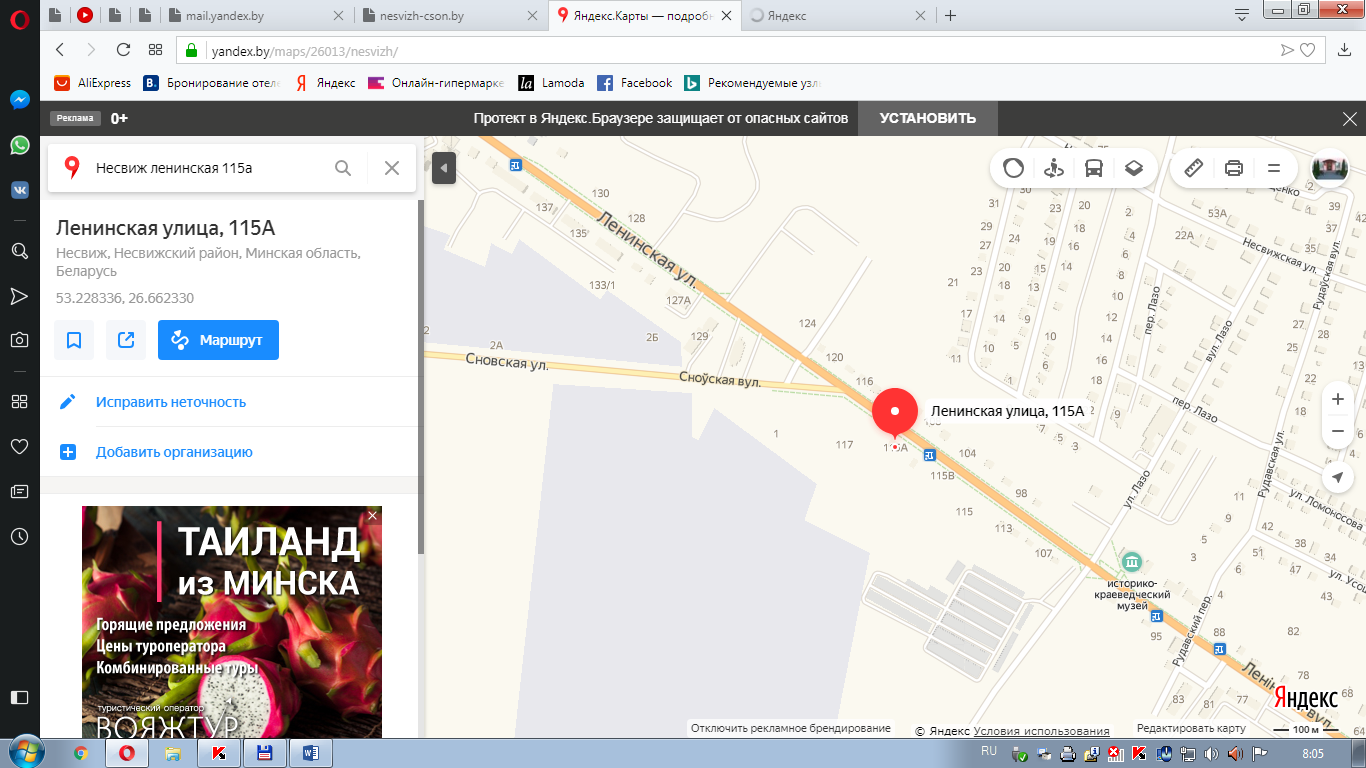 Наш адрес:г. Несвиж, ул. Ленинская, 115аВопросы по телефону: 8 (01770) 2-12-27Назначение пособий 8 (01770) 5-90-26Консультация психолога 8 (01770) 5-16-24Кризисная комната 8 (0170) 5-16-24Юридическая консультация 8 (01770) 3-93-34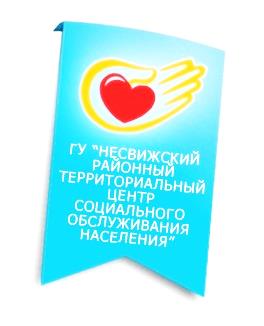 Услуги няни 8 (01770) 2-50-54Отделение обеспечения дневного пребывания для инвалидов 8 (0170) 5-29-23, 5-29-26e-mail: nrtcson@gmail.com Сайт: http://nesvizh-cson.by Ищите нас в социальных сетях: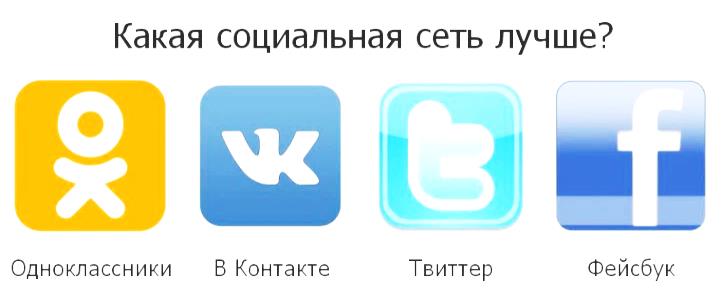 Государственное учреждение «Несвижский районный территориальный центр социального обслуживания населения»СОЦИАЛЬНО-ПРАВОВЫЕ ГАРАНТИИ СЕМЕЙ, ВОСПИТЫВАЮЩИХ РЕБЕНКА-ИНВАЛИДА В РЕСПУБЛИКЕ БЕЛАРУСЬ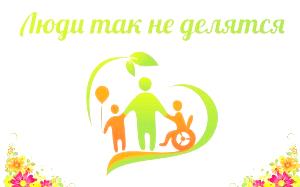 г. НесвижИнформируем Вас, что в соответствии с законодательством Республики Беларусь при выполнении определенных условий семья, воспитывающая ребенка-инвалида в возрасте до 18 лет, приобретает право на следующие льготы и гарантии: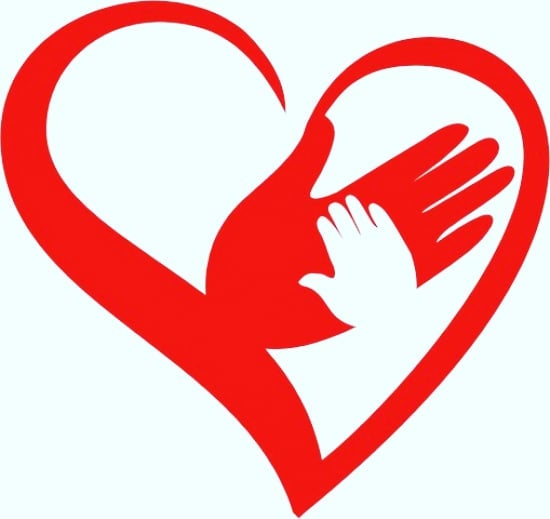  Система государственных пособий и пенсий семьям, воспитывающим детейПовышенное пособие по уходу за ребенком в возрасте до 3-х лет назначается на ребенка-инвалида в возрасте до 3 лет в размере 45% среднемесячной заработной платы в республике за квартал и выплачивается ежемесячно по день достижения ребенком 3 лет включительно.Право на пособие на детей старше 3 лет из отдельных категорий семей имеют мать (мачеха) или отец (отчим) в полной семье, родитель в неполной семье, усыновитель (удочеритель), опекун (попечитель) при воспитании ими ребенка (детей) старше 3 лет, если в семье:воспитывается ребенок-инвалид в возрасте до 18 лет;воспитывается ребенок в возрасте до 18 лет, инфицированный вирусом иммунодефицита человека;отец (отчим) или усыновитель (удочеритель) проходят срочную военную службу, альтернативную службу;оба родителя (мать (мачеха), отец (отчим)) в полной семье либо родитель в неполной семье, усыновитель (удочеритель) являются инвалидами I или II группы, а также если один из родителей (мать (мачеха) или отец (отчим)) в полной семье является инвалидом I группы, а второй осуществляет уход за ним и получает пособие, предусмотренное законодательством.Справочно: Обязательное условие - чтобы трудоспособный отец в полной семье или родитель в неполной семье работали в Республике Беларусь или были заняты в предшествующем году не менее 6 месяцев, а также работали (были заняты) на момент обращения за пособием. Срок подачи заявления для назначении пособия: Пособие назначается со дня возникновения права при обращении до истечения 6 месяцев со дня его возникновения. В случае пропуска 6 месячного срока, пособие назначается с даты подачи заявления.Право на пособие по уходу за ребенком-инвалидом в возрасте до 18 лет имеют мать (мачеха) или отец (отчим) в полной семье, родитель в Льготы по жилью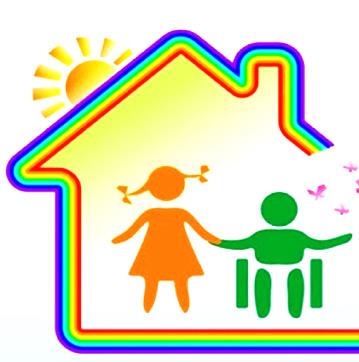 Право на получение жилого помещения социального пользования имеют состоящие на учете нуждающихся в улучшении жилищных условий граждане, в составе семей которых имеются дети-инвалиды;право на получение льготных кредитов на строительство (реконструкцию) или приобретение жилых помещений предоставляется гражданам, в составе семей которых имеются дети-инвалиды;внеочередное право на получение льготных кредитов имею граждане, в составе семей которых имеются дети-инвалиды;право на совместное использование льготного кредита и одноразовой субсидии на строительство (реконструкцию) или приобретение жилых помещений имеют граждане, в составе семей которых имеются дети-инвалиды.Меры поддержки с сфере налогообложенияС 1 января 2019 года родителям, имеющим двоих и более детей в возрасте до 18 лет или ребенка-инвалида до 18 лет, предоставляется стандартный налоговый вычет на каждого ребенка.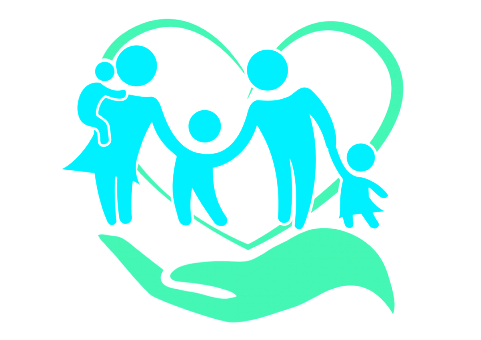 случае болезни матери, а также опекун (попечитель) ребенка имеют право на пособие по временной нетрудоспособности в порядке и на условиях, предусмотренных законодательством.Контракты с женщинами, имеющими детей-инвалидов в возрасте до 18 лет, трудовые договоры с которыми были заключены на неопределенный срок, не заключаются, если они не дали согласия               на заключение таких контрактов.Лекарственное обеспечение и обеспечение техническими средствами социальной реабилитации детей-инвалидовв учреждениях здравоохраненияПраво на бесплатное обеспечение лекарственными средствами, выдаваемыми по рецептам врачей в пределах перечня основных лекарственных средств в порядке, определяемом Правительством Республики Беларусь;право на бесплатное изготовление и ремонт зубных протезов (за исключением протезов из драгоценных металлов, металлоакрилатов (металлокомпозитов), металлокерамики и фарфора, а также нанесения защитно-декоративного покрытия из нитрид-титана) в государственных организациях здравоохранения по месту жительства, а также право на обеспечение иными техническими средствами социальной реабилитации в соответствии с Государственным реестром (перечнем) технических средств социальной реабилитации в порядке, определяемом Правительством Республики Беларусь.Санаторно-курортное лечение детей-инвалидовПраво на первоочередное бесплатное санаторно-курортное лечение (при наличии медицинских показаний и отсутствии медицинских противопоказаний) или оздоровление (при отсутствии медицинских противопоказаний) имеют дети инвалиды;лица, сопровождающие детей-инвалидов в возрасте до 18 лет в санаторно-курортные или оздоровительные организации, обеспечиваются путевками на санаторно-курортное лечение или оздоровление бесплатно (без лечения) при условии, что необходимость в таком сопровождении подтверждается заключением врачебно-консультационной комиссии государственной организации здравоохранения.неполной семье, усыновитель (удочеритель), опекун (попечитель) ребенка-инвалида, фактически осуществляющие уход за ним, если они: неработающие либо работающие на условиях неполного рабочего времени;получающие пенсию либо ежемесячную страховую выплату от «Белгосстраха»;являющиеся индивидуальными предпринимателями, нотариусами, адвокатами, лицами, осуществляющими ремесленную деятельность, деятельность в сфере агроэкотуризма, и соответствующая деятельность, приостановлена в порядке, установленном законодательством;находящиеся по месту работы в отпуске по уходу за ребенком – инвалидом или другими детьми до достижения ими возраста 3 лет, или академическом отпуске.Право на досрочную пенсию родителям детей – инвалидов. В соответствии со статьей 20 Закона Республики Беларусь «О пенсионном обеспечении» матери, воспитывавшие детей-инвалидов (инвалидов с детства) не менее 8 лет в период до их совершеннолетия, имеют право на пенсию по возрасту со снижением общеустановленного пенсионного возраста на 5 лет и при стаже работы не менее 20 лет (при наличии страхового стажа – 5 лет). Отцы, воспитывавшие детей-инвалидов (инвалидов с детства) не менее 8 лет в период до их совершеннолетия, имеют право на пенсию по возрасту со снижением общеустановленного пенсионного возраста на 5 лет и при стаже работы не менее 25 лет, если мать ребенка-инвалида (инвалида с детства) не использовала приобретенного ею права на пенсию по возрасту в соответствии с частью первой настоящей статьи и отказалась от этого права в пользу отца или не использовала права на пенсию по возрасту в соответствии с частью первой настоящей статьи в связи с ее смертью.Система государственной адресной социальной помощи и материальной помощи из средств фонда социальной защиты населения Министерства труда и социальной защиты Республики БеларусьГосударственная адресная социальная помощь: в виде ежемесячного социального пособия назначается семьям (гражданам) при условии, что их среднедушевой доход по объективным причинам ниже наибольшей величины бюджета прожиточного минимума;единовременного социального пособия – семьям (гражданам), оказавшимся в трудной жизненной ситуации, при условии, что их среднедушевой доход не превышает 150 процентов наибольшей величины бюджета прожиточного минимума;социального пособия для возмещения затрат на приобретение подгузников детям-инвалидам, имеющим 4 степень утраты здоровья. в виде обеспечения продуктами питания детей первых двух лет жизни – предоставляется семьям, имеющим по объективным причинам среднедушевой доход ниже критерия нуждаемости.Материальная помощь из средств Фонда социальной защиты населения оказывается не более одного раза в течение календарного года семьям, воспитывающим детей-инвалидов, получающим пенсии в управлении по труду, занятости и социальной защите в случае возникновения ситуаций, объективно нарушающих их нормальную жизнедеятельность и сложных для самостоятельного разрешения, требующих оперативного оказания материальной помощи. Информация по услугам няни (услуги почасового ухода за детьми) *оказание помощи в уходе за ребенком-инвалидом семьям, воспитывающим ребенка-инвалида (детей-инвалидов) - услуга оказывается по запросу в дневное время по рабочим дням не более 20 часов в неделю до достижения ребенком возраста 18 лет – бесплатно, далее на платной основе до 18 лет, (стоимость 1 часа – 0,65 рублей));* кратковременное (в течение дня) освобождение родителей от ухода за ребенком, в том числе за ребенком-инвалидом - услуга оказывается по запросу в дневное время по рабочим дням не более 10 часов в неделю в пределах норм времени, установленных на оказание услуг няни (на условиях полной оплаты, (стоимость 1 часа – 0,65 рублей)).* оказание помощи в уходе за ребенком (детьми) семьям, в которых оба родителя (мать (мачеха), отец (отчим)) либо родитель в неполной семье являются инвалидами l или ll группы воспитывающим ребенка- инвалида (после 4-х лет) - услуга оказывается в дневное время по рабочим дням не более 20 часов в неделю до достижения ребенком возраста 6 лет (на условиях полной оплаты, стоимость 1 часа – 0,65 рублей); Женщинам, имеющим двух и более детей в возрасте до 14 лет или ребенка-инвалида в возрасте до 18 лет, наниматель обязан предоставить трудовые отпуска по желанию работника до истечения шести месяцев работы у нанимателя.При составлении графика трудовых отпусков наниматель обязан запланировать отпуск по желанию работника женщинам, имеющим двух  и более детей в возрасте до 14 лет или ребенка-инвалида в возрасте до 18 лет - в летнее или другое удобное время.Наниматель обязан по желанию работника предоставить отпуск без сохранения заработной платы продолжительностью до 14 календарных дней женщинам, имеющим двух и более детей в возрасте до 14 лет или ребенка-инвалида в возрасте до 18 лет.Матери (мачехе) или отцу (отчиму), опекуну (попечителю), воспитывающей (воспитывающему) ребенка-инвалида в возрасте до восемнадцати лет, по ее (его) заявлению ежемесячно предоставляется один дополнительный свободный от работы день с оплатой в размере среднего дневного заработка за счет средств государственного социального страхования в порядке и на условиях, определяемых республиканским органом государственного управления, проводящим государственную политику в области труда. Свободный день в месяц предоставляется работнику по основному месту работы независимо от того, на условиях полного или неполного рабочего времени он работает, ежемесячно в выбранный им по согласованию с нанимателем день месяца.Матери (мачехе) или отцу (отчиму), опекуну (попечителю), воспитывающей (воспитывающему) ребенка-инвалида в возрасте до 18 лет либо троих и более детей в возрасте до 16 лет, по ее (его) письменному заявлению предоставляется один дополнительный свободный от работы день в неделю с оплатой в размере среднего дневного заработка в порядке и на условиях, определяемых республиканским органом государственного управления, проводящим государственную политику в области труда. Право на предоставление дополнительных свободных дней может быть использовано матерью (мачехой или отцом (отчимом) либо разделено указанными лицами между собой по их усмотрению.). Дополнительный свободный от работы день в неделю не предоставляется в ту неделю, в которую работнику предоставляется дополнительный свободный от работы день в месяц.Работающие отец, другой родственник, член семьи, фактически осуществляющие уход за ребенком-инвалидом в возрасте до 18 лет вадминистративно-территориальными единицами, поселков городского типа, являющихся территориальными единицами (в случае, если они являются административными центрами районов), городов районного подчинения, являющихся территориальными единицами, – также на автомобильном транспорте общего пользования, осуществляющем междугородные автомобильные перевозки пассажиров в регулярном сообщении, в пределах границ района по месту жительства. Это право имеет и лицо, сопровождающее ребенка-инвалида в возрасте до 18 лет;Право на бесплатный проезд на железнодорожном транспорте общего пользования в поездах региональных линий экономкласса, внутреннем водном транспорте общего пользования, осуществляющем пригородные перевозки пассажиров в регулярном сообщении, автомобильном транспорте общего пользования, осуществляющем пригородные автомобильные перевозки пассажиров в регулярном сообщении, кроме такси. Это право имеет и лицо, сопровождающее ребенка-инвалида в возрасте до 18 лет.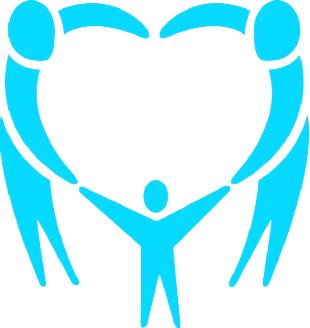 Трудовые гарантииРасторжение трудового договора по инициативе нанимателя с одинокими матерями детей-инвалидов –  до 18 лет, не допускается, кроме случаев ликвидации организации, прекращения деятельности  филиала, представительства или иного обособленного подразделения организации, расположенных в другой местности, прекращения деятельности индивидуального предпринимателя При этом в законодательстве нет запрета на прекращение трудового договора по иным основаниям.Запрещается отказывать женщинам в заключении трудового договора и снижать им заработную плату по мотивам, связанным с наличием ребенка-инвалида – до 18 лет. Женщины, имеющие детей-инвалидов до 18 лет (детей в возрасте от 3 до 14 лет), могут привлекаться к ночным, сверхурочным работам, работе в государственные праздники, праздничные дни, выходные дни и направляться в служебную командировку только с их письменного согласия.!!!Услуги няни не предоставляются в случае, если:- ребенок (ребенок инвалид) является воспитанником учреждения, обеспечивающего получение дошкольного образования;- ребенок-инвалид обучается в учреждении образования (за исключением получения образования на дому);- уход за ребенком инвалидом осуществляет другое лицо, не являющееся родителем (законным представителем).Обеспечение техническими средствами социальной реабилитации      Инвалиды 1 или 2 группы, дети-инвалиды в возрасте до 18 лет, инвалиды и участники Великой Отечественной войны и приравненные к ним лица, инвалиды 1 группы, а также инвалиды 1 и 2 группы по слуху и зрению, которым трудно обходиться без посторонней помощи могут обратиться в ГУ «Несвижский территориальный центр социального обслуживания населения» за обеспечением  техническими средствами социальной реабилитации путём подачи письменного заявления. При себе необходимо иметь:паспорт или иной документ, удостоверяющий личность;инвалидное удостоверение;Индивидуальную программу реабилитации инвалида (далее ИПР инвалида) или заключение врачебно-консультационной комиссии государственной организации здравоохранения (далее-заключение ВКК).Справка о месте жительства и составе семьи.Социальное пособие для возмещения затрат на приобретение подгузников (впитывающих трусиков), впитывающих простыней (пеленок), урологических прокладок (вкладышей) (далее - подгузники) – один из видов социальной адресной помощи, предоставляемый согласно Указу Президента Республики Беларусь  № 41 «О государственной адресной социальной помощи» (далее – Указ). 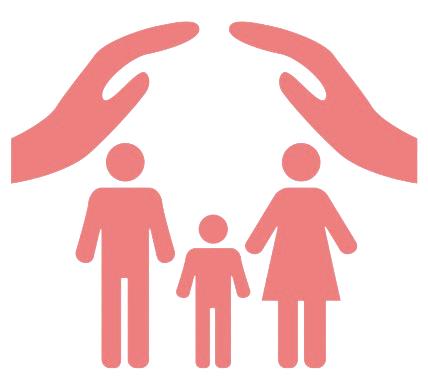 Кто вправе получать? Дети-инвалиды в возрасте до 18 лет, имеющие IV степень утраты здоровья, инвалиды I группы  (п. 2.3 Указа).  Размер пособия: исходя из документально подтвержденных фактических затрат, но не выше 1,5-кратного размера бюджета прожиточного минимума в среднем на душу населения (БПМ), действующего на дату принятия решения о предоставлении государственной адресной социальной помощи в виде данного социального пособия.Частота предоставления: не более 4 раз в течение календарного года, но не более одного раза в месяц (Положения о порядке предоставления государственной адресной социальной помощи, утв. Указом, далее – Положение).Какие документы надо предоставить?Заявление;паспорт или иной документ, удостоверяющий личность (в отношении детей-инвалидов в возрасте до 14 лет – паспорт или иной документ, удостоверяющий личность и (или) полномочия их законных представителей);удостоверение инвалида – для инвалидов I группы;удостоверение ребенка-инвалида – для детей-инвалидов в возрасте до 18 лет, имеющих IV степень утраты здоровья;свидетельство о рождении ребенка – при приобретении подгузников для ребенка-инвалида;документы, подтверждающие расходы на приобретение подгузников, установленные в соответствии с законодательством, с обязательным указанием наименования приобретенного товара в Республике Беларусь;индивидуальная программа реабилитации инвалида или заключение врачебно-консультационной комиссии государственной организации здравоохранения о нуждаемости в подгузниках;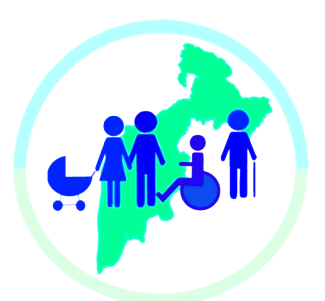 удостоверение на право представления интересов подопечного, доверенности, оформленная в порядке, установленном законодательством. Система поддержки в сфере образования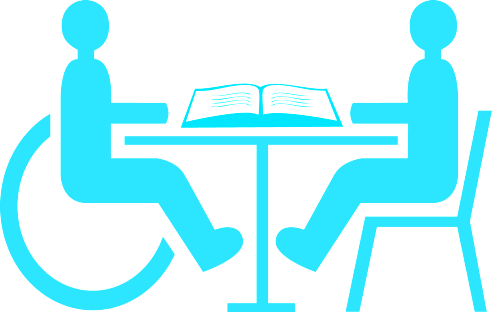 Не взимается плата за питание детей в дошкольных учреждениях с родителей детей-инвалидов, детей, страдающих онкологическими заболеваниями, больных туберкулезом, инфицированных вирусом иммунодефицита.Бесплатное пользование учебниками устанавливается для детей-инвалидов в возрасте до 18 лет, лиц с особенностями психофизического развития.Преимущественное право на зачисление в учреждения образования для получения профессионально-технического образования при равном количестве баллов, набранных на вступительных испытаниях, имеют дети-инвалиды, которым    в соответствии с заключением ВКК или МРЭК не противопоказано обучение в учреждении образования, если они поступают на  специальности, на которые конкурс в год, предшествующий году приема, составлял пять и более человек на место.Места для проживания в общежитиях предоставляются бесплатно в государственных учреждениях образования для обучающихся, которые относятся к категории детей-инвалидов в возрасте до восемнадцати лет.Не взымается плата за прием и оформление документов для участия абитуриентов в централизованном тестировании с детей-инвалидов в возрасте до 18 лет.Льготы по проезду детей-инвалидовПраво на бесплатный проезд на железнодорожном транспорте общего пользования в поездах городских линий, внутреннем водном транспорте общего пользования, осуществляющем городские перевозки пассажиров  в регулярном сообщении, городском электрическом транспорте и  в метрополитене, на автомобильном транспорте общего пользования, осуществляющем городские автомобильные перевозки пассажиров  в регулярном сообщении, кроме такси, независимо от места жительства,  а проживающие на территории сельсоветов, поселков городского типа  и городов районного подчинения, являющихся